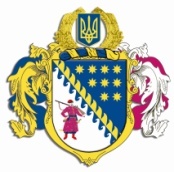 ДНІПРОПЕТРОВСЬКА ОБЛАСНА РАДАVII СКЛИКАННЯПостійна комісія обласної ради з питань екології та енергозбереження кім. 418, просп. О. Поля, . Дніпропетровськ, 49004П Р О Т О К О Л № 18засідання постійної комісії обласної ради“28” листопада 2017 року14.00 годиніПрисутні члени комісії: Івахно А.Ю., Зубрій Д.О., Волков В.П., Вакульчук К.О., Герасимчук О.М., Коломоєць А.В., Хазан П.В., Циркін І.М., Чабаненко М.М. Відсутні члени комісії: Заворотній В.П., Куцін В.С., Темник Г.П.У роботі комісії взяли участь: заступник голови обласної ради по виконавчому апарату – начальник управління екології, енергозбереження та інвестицій Ісаєв О.Р., депутат обласної ради Захорольський О.І., заступник начальника головного управління Національної поліції України в Дніпропетровській області Богоніс В.Р., начальник Державної екологічної інспекції в Дніпропетровській області Шибко Д.В., начальник управління паливно-енергетичного комплексу та енергозбереження облдержадміністрації Кирпичов Е.О., директор департаменту екології та природних ресурсів облдержадміністрації Стрілець Р.О., начальник відділу безпеки середовища життєдіяльності управління державного нагляду за дотриманням санітарного законодавства головного управління Держпродспоживслужби в Дніпропетровській області Канцедал Є.І., заступник начальника управління виробничої сфери департаменту фінансів облдержадміністрації Китиця О.О., головний спеціаліст департаменту економічного розвитку облдержадміністрації Короткий Є.П., заступник начальника управління організаційної роботи апарату облдержадміністрації Андросов О.К., заступник начальника управління екології, енергозбереження та інвестицій – начальник відділу інвестиційної діяльності виконавчого апарату обласної ради Березань С.С., головний спеціаліст відділу з питань інвестиційної діяльності, управління екології, енергозбереження та інвестицій виконавчого апарату обласної ради Денисенко Ю.В., головний спеціаліст відділу з питань екології та енергозбереження, управління екології, енергозбереження та інвестицій виконавчого апарату обласної ради Попроцька Г.Д., начальник відділу з економічних питань, моніторингу показників довкілля та ведення документообігу управління екології виконкому Криворізької міської ради Березовська Т.А., заступник начальника управління екології та природних ресурсів Кам’янської міської ради Плєшакова Т.О., генеральний директор 
ПАТ „Дніпровський металургійний комбінат” Подкоритов О.Л., директор департаменту екології ПАТ „Дніпровський металургійний комбінат” 
Байрак Ю.М., директор з питань екології ПАТ „АрселорМіттал Кривий Ріг” Максименко Л.Г., заступник генерального директора з питань співпраці з державними органами та комунікацій ПАТ „АрселорМіттал Кривий Ріг” Ткаченко В.А., головний металург ПАТ „АрселорМіттал Кривий Ріг” Зозуля О.І., голова обласної громадської ради при Державній екологічній інспекції у Дніпропетровській області Лампіка Т.В., координатор спілки „Громадська екологічна платформа” Скакальський О.М., завідувач кафедри екології та навколишнього середовища Придніпровської Державної академії будівництва та архітектури, д.б.н., професор, директор ТОВ НВП „Центр екологічного аудиту” Шматков Г.Г., голова громадської екологічної ради при облдержадміністрації Ангурець О.В., повноважний представник громадської організації „Міжрегіональне бюро екологічного захисту” Нікульнікова В.В., заступник голови органу самоорганізації населення „Теркомітет селища Старі Чаплі” Черниш І.М.Головував: Івахно А.Ю. Порядок денний засідання постійної комісії:Про порядок денний засідання постійної комісії.Про порядок денний одинадцятої сесії Дніпропетровської обласної ради VII скликання.Про рекомендацію до складу секретаріату одинадцятої сесії Дніпропетровської обласної ради VII скликання.Про обласний бюджет на 2018 рік.Про план роботи постійної комісії обласної ради з питань екології та енергозбереження на 2018 рік.Про план роботи Дніпропетровської обласної ради VII скликанная на 2018 рік.Про розгляд проекту рішення „Про внесення змін до рішення обласної ради від 21 жовтня 2015 року № 680-34/VI „Про Дніпропетровську обласну комплексну програму (стратегію) екологічної безпеки та запобігання змінам клімату на 2016 – 2025 роки” (зі змінами)”.Про розгляд проекту рішення „Про Стратегію енергозбереження, енергоефективності та розвитку відновлюваних джерел енергії Дніпропетровської області на 2018 – 2035 роки.Про стан реалізації природоохоронних заходів 
ПАТ „Дніпровський металургійний комбінат” та виконання Дніпропетровської обласної комплексної програми (стратегії) екологічної безпеки та запобігання змінам клімату на 2016 – 2025 роки.Про стан реалізації природоохоронних заходів 
ПАТ „АрселорМіттал Кривий Ріг” та виконання Дніпропетровської обласної комплексної програми (стратегії) екологічної безпеки та запобігання змінам клімату на 2016 – 2025 роки.Різне.Про порядок денний засідання постійної комісії.Інформація: Івахна А.Ю.ВИРІШИЛИ: затвердити порядок денний засідання постійної комісії обласної ради з питань екології та енергозбереження.Результати голосування:за 			– 9проти		– -утримались 	– -усього 		– 9СЛУХАЛИ 2. Про порядок денний одинадцятої сесії Дніпропетровської обласної ради VII скликання.Інформація: Івахна А.Ю.ВИРІШИЛИ: погодити порядок денний одинадцятої сесії Дніпропетровської обласної ради VII скликання.Результати голосування:за 			– 9проти		– -утримались 	– -усього 		– 9СЛУХАЛИ 3. Про рекомендацію до складу секретаріату одинадцятої сесії Дніпропетровської обласної ради VII скликання.Інформація: Івахна А.Ю.ВИРІШИЛИ: рекомендувати для обрання до складу секретаріату одинадцятої сесії Дніпропетровської обласної ради VII скликання, члена постійної комісії, депутата обласної ради Волкова В.П.Результати голосування:за 			– 9проти		– -утримались 	– -усього 		– 9СЛУХАЛИ 4. Про обласний бюджет на 2018 рік.Інформація: Китиці О.О. Короткого Є.П.Виступили: Івахно А.Ю., Стрілець Р.О., Кирпичов Е.О.ВИРІШИЛИ: взяти до відома інформацію заступника начальника управління виробничої сфери департаменту фінансів облдержадміністрації Китиці О.О.Не заперечувати розгляд на одинадцятому засіданні сесії Дніпропетровської обласної ради VII скликання проекту рішення „Про обласний бюджет на 2018 рік”.Результати голосування:за 			– 9проти		– -утримались 	– -усього 		– 9СЛУХАЛИ 5. Про план роботи постійної комісії обласної ради з питань екології та енергозбереження на 2018 рік.Інформація: Івахно А.Ю.ВИРІШИЛИ: затвердити план роботи постійної комісії з питань екології та енергозбереження на 2018 рік.Результати голосування:за 			– 9проти		– -утримались 	– -усього 		– 9СЛУХАЛИ 6. Про план роботи Дніпропетровської обласної ради VII скликанная на 2018 рік.Інформація: Івахно А.Ю.ВИРІШИЛИ: погодити проект рішення „Про план роботи Дніпропетровської обласної ради VII скликанная на 2018 рік”. Результати голосування:за 			– 9проти		– -утримались 	– -усього 		– 9СЛУХАЛИ 7. Про розгляд проекту рішення „Про внесення змін до рішення обласної ради від 21 жовтня 2015 року № 680-34/VI „Про Дніпропетровську обласну комплексну програму (стратегію) екологічної безпеки та запобігання змінам клімату на 2016 – 2025 роки” (зі змінами)”.Інформація: Стрільця Р.О., Коломойця А.В.Виступили: Зубрій Д.О., Коломоєць А.В.ВИРІШИЛИ: взяти до відома інформацію директора департаменту екології та природних ресурсів облдержадміністрації Стрільця Р.О. та директора департаменту житлово-комунального господарства та будівництва облдержадміністрації Коломойця А.В.Врахувати пропозицію директора департаменту житлово-комунального господарства та будівництва облдержадміністрації Коломойця А.В. щодо внесення змін до Переліку завдань та заходів Дніпропетровської обласної комплексної програми (стратегії) екологічної безпеки та запобігання змінам клімату на 2016 – 2025 роки, а саме: в пункті 3.36. „Придбання сучасної спецтехніки для виконання робіт із санітарного очищення та благоустрою населених пунктів” збільшити орієнтовні обсяги фінансування на 2017 рік за рахунок державного бюджету в обсязі 72 млн. грн. та у 
2018 році за рахунок державного бюджету в обсязі 50 млн. грн., обласного бюджету в обсязі 50 млн. грн. Погодити в цілому проект рішення „Про внесення змін до рішення обласної ради від 21 жовтня 2015 року № 680-34/VI „Про Дніпропетровську обласну комплексну програму (стратегію) екологічної безпеки та запобігання змінам клімату на 2016 – 2025 роки (зі змінами)” та винести на розгляд чергової сесії обласної ради.Результати голосування:за 			– 9проти		– -утримались 	– -усього 		– 9СЛУХАЛИ 8. Про розгляд проекту рішення „Про Стратегію енергозбереження, енергоефективності та розвитку відновлюваних джерел енергії Дніпропетровської області на 2018 – 2035 роки.Інформація: Івахна А.Ю.Виступили: Хазан П.В., Волков В.П.ВИРІШИЛИ: погодити проект рішення „Про Стратегію енергозбереження, енергоефективності та розвитку відновлюваних джерел енергії Дніпропетровської області на 2018 – 2035 роки” та винести на розгляд чергової сесії обласної ради.Результати голосування:за 			– 9проти		– -утримались 	– -усього 		– 9СЛУХАЛИ 9. Про стан реалізації природоохоронних заходів 
ПАТ „Дніпровський металургійний комбінат” та виконання Дніпропетровської обласної комплексної програми (стратегії) екологічної безпеки та запобігання змінам клімату на 2016 – 2025 роки.Інформація: Подкоритова О.Л.Виступили: Івахно А.Ю., Захорольський О.І., Хазан П.В., Стрілець Р.О, Шибко Д.В., Волков В.П., Ангурець О.В., Лампіка Т.В., Шматков Г.Г.ВИРІШИЛИ: визнати незадовільною роботу ПАТ „Дніпровський металургійний комбінат” щодо забезпечення виконання природоохоронного законодавства України та своєчасного реагування із недопущення наднормативних викидів та скидів у навколишнє природне середовище.ПАТ „Дніпровський металургійний комбінат” забезпечити повне та своєчасне виконання заходів Дніпропетровської обласної комплексної програми (стратегії) екологічної безпеки та запобігання змінам клімату на 2016 – 2025 роки.Підприємству надати пропозиції до постійної комісії обласної ради й департаменту екології та природних ресурсів облдержадміністрації щодо більш ефективних природоохоронних заходів, які дозволяють у найкоротші терміни забезпечити зменшення навантаження на довкілля регіону від діяльності підприємства та забезпечують своєчасне досягнення показників по зменшенню викидів забруднюючих речовин в атмосферне повітря, скидів забруднюючих речовин та розміщення відходів передбачених Дніпропетровською обласною комплексною програмою (стратегією) екологічної безпеки та запобігання змінам клімату на 2016 – 2025 роки.Результати голосування:за 			– 9проти		– -утримались 	– -				усього 		– 9СЛУХАЛИ 10. Про стан реалізації природоохоронних заходів 
ПАТ „АрселорМіттал Кривий Ріг” та виконання Дніпропетровської обласної комплексної програми (стратегії) екологічної безпеки та запобігання змінам клімату на 2016 – 2025 роки.Інформація: Максименко Л.Г.Виступили: Івахно А.Ю., Скакальський О.М., Зозуля О.І., Шибко Д.В., Нікульнікова В.В., Зубрій Д.О., Шматков Г.Г., Стрілець Р.О., Ангурець О.В., Лампіка Т.В., Волков В.П.ВИРІШИЛИ: визнати незадовільним стан реалізації природоохоронних заходів ПАТ „АрселорМіттал Кривий Ріг”.ПАТ „АрселорМіттал Кривий Ріг” забезпечити повне та своєчасне виконання заходів Дніпропетровської обласної комплексної програми (стратегії) екологічної безпеки та запобігання змінам клімату на 2016 – 
2025 роки. Розглянути звернення ПАТ „АрселорМіттал Кривий Ріг” стосовно виконання заходів із „Виведення з експлуатації мартенівського цеха” та „Зупинка ДСПА-6” на засіданні робочої групи постійної комісії із залученням провідних наукових установ та фахівців у галузі охорони довкілля, громадських організацій, контролюючих органів, органів виконавчої влади й місцевого самоврядування. Рекомендувати підприємству ініціювати за власним зверненням проведення комплексної перевірки Державної екологічної інспекції у Дніпропетровській області.Рекомендувати Головному управлінню Національної поліції в України в Дніпропетровській області забезпечити контроль за розглядом кримінального провадження від 28 серпня 2017 року №12017040710002167, вжити заходи щодо притягнення до відповідальності посадових осіб 
ПАТ „АрселорМіттал Кривий Ріг” та інформувати постійну комісію обласної ради щодо вжитих заходів реагування й результатів розгляду кримінальних правопорушень.Результати голосування:за 			– 9проти		– -утримались 	– -				усього 		– 9СЛУХАЛИ 11. Різне.Питання не розглядалися.Голова комісії					                  ІВАХНО А.Ю.                                                                                                       (Ініціал імені, прізвище)Секретар комісії						       ВАКУЛЬЧУК К.О.                                                                                                        (Ініціал імені, прізвище)